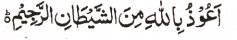 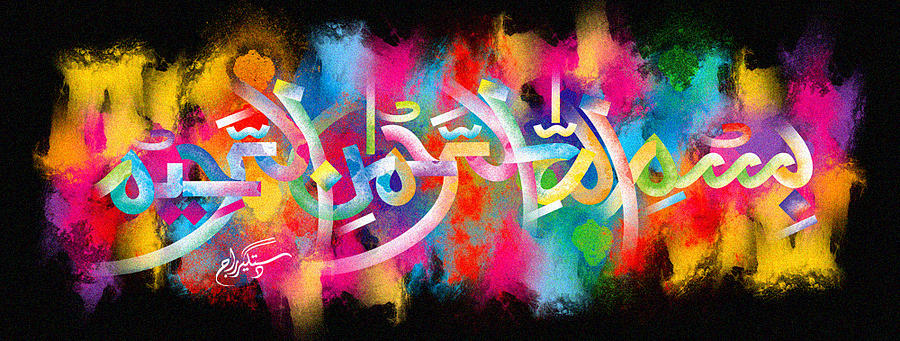 http://dr-umar-azam-islamicmiracles.weebly.com Please see my Site, especially the RESEARCH section and sign my Guest Book with your unique comments.The Name of Allah  on the Inner Peel of a Giant Satsuma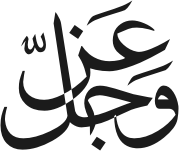 The Exclusive Islamic Miracle Photographs of Dr Umar Elahi AzamWednesday 6th January 2016Manchester, UKAlthough these photographs belong to Dr Umar Azam, readers have permission to use any/all of the photographs as long as the source is acknowledged.  Miracle Photographs, for example, have been shared on Twitter in the recent past.IntroductionThe impression of the Name of Allah  on this slice is typical of the inevitable impressions on all  the inner peels.  Therefore, there are infinite impressions of the Name of Allah  in this particular species of satsuma! 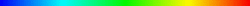 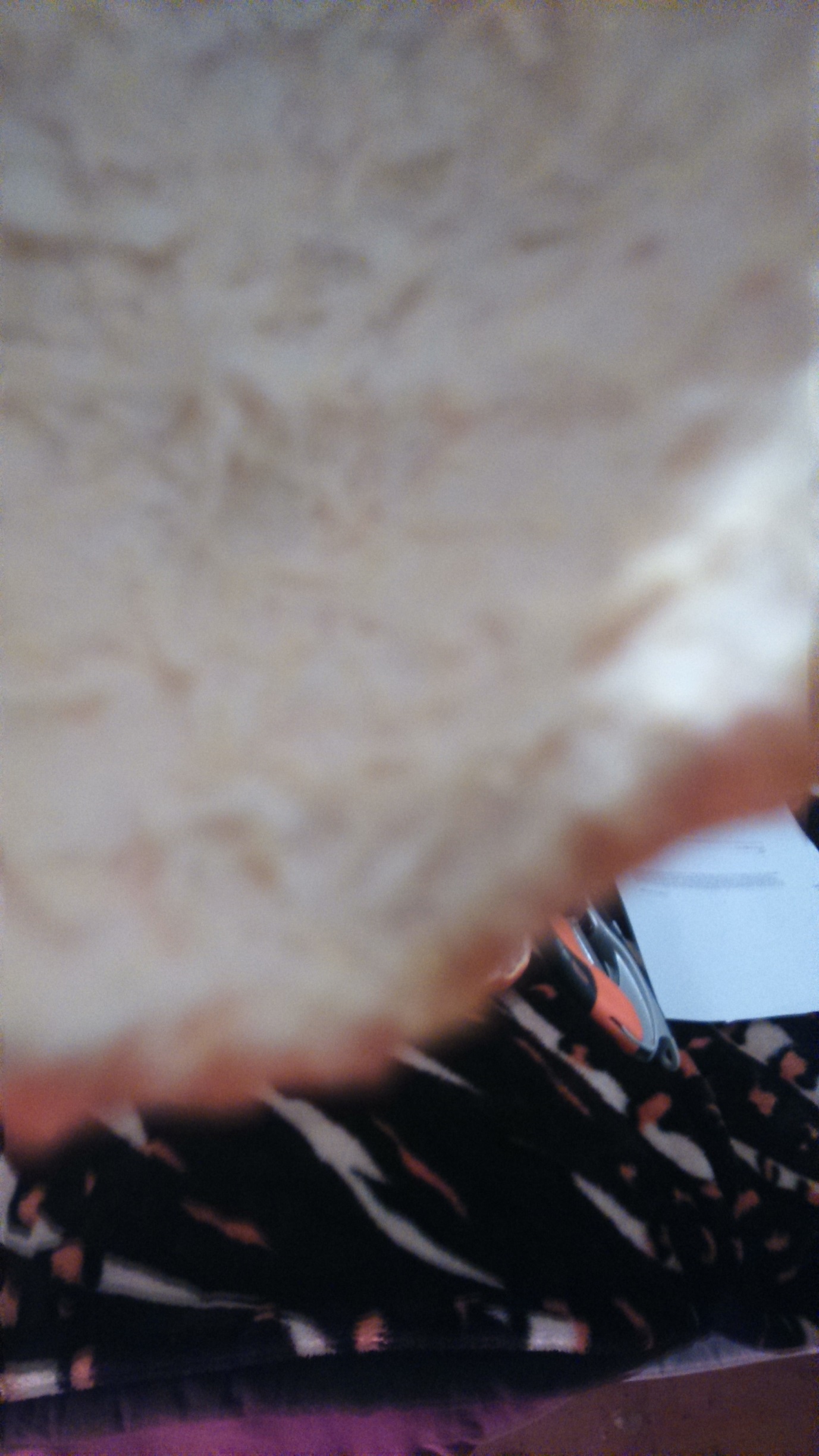 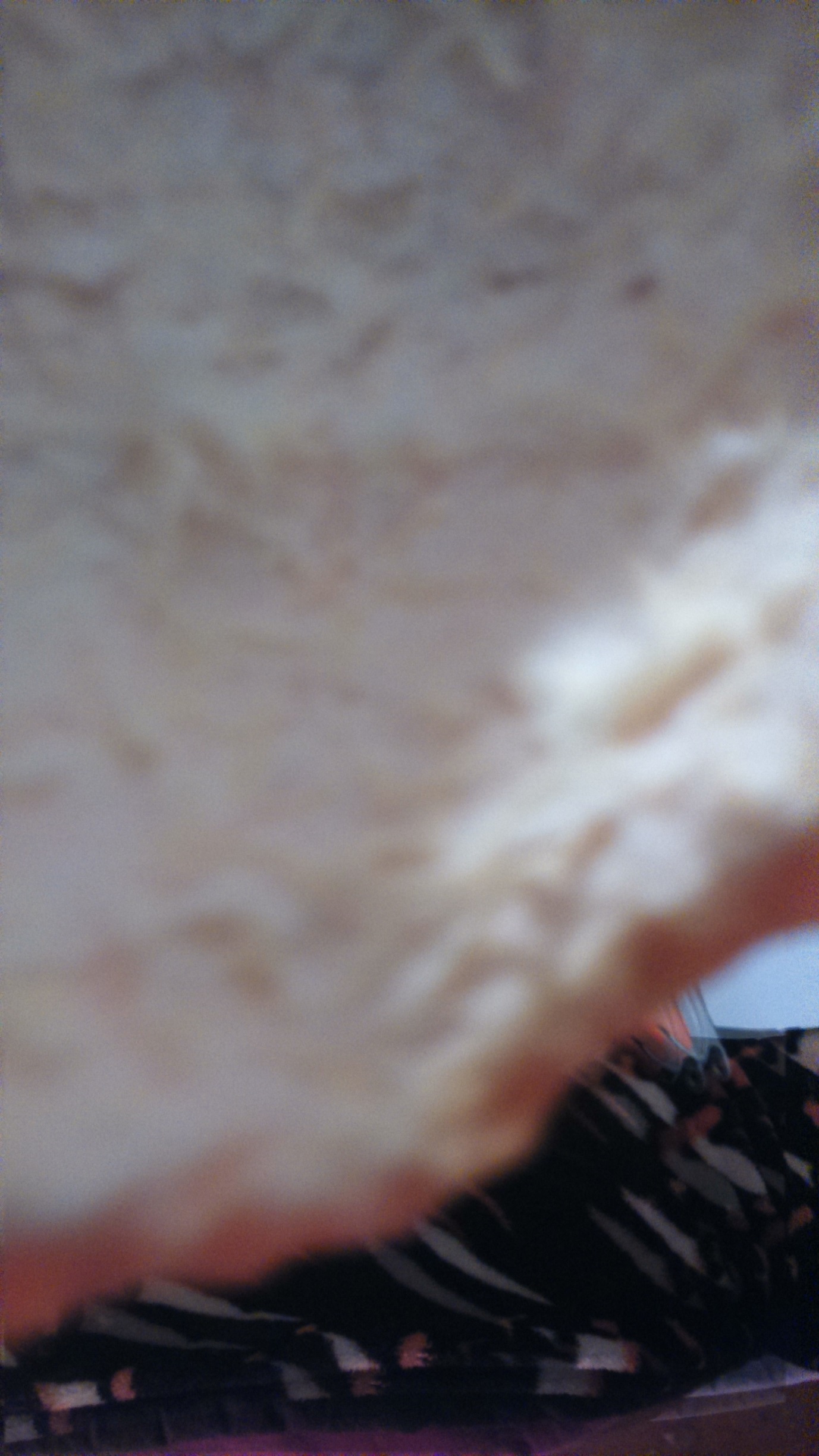 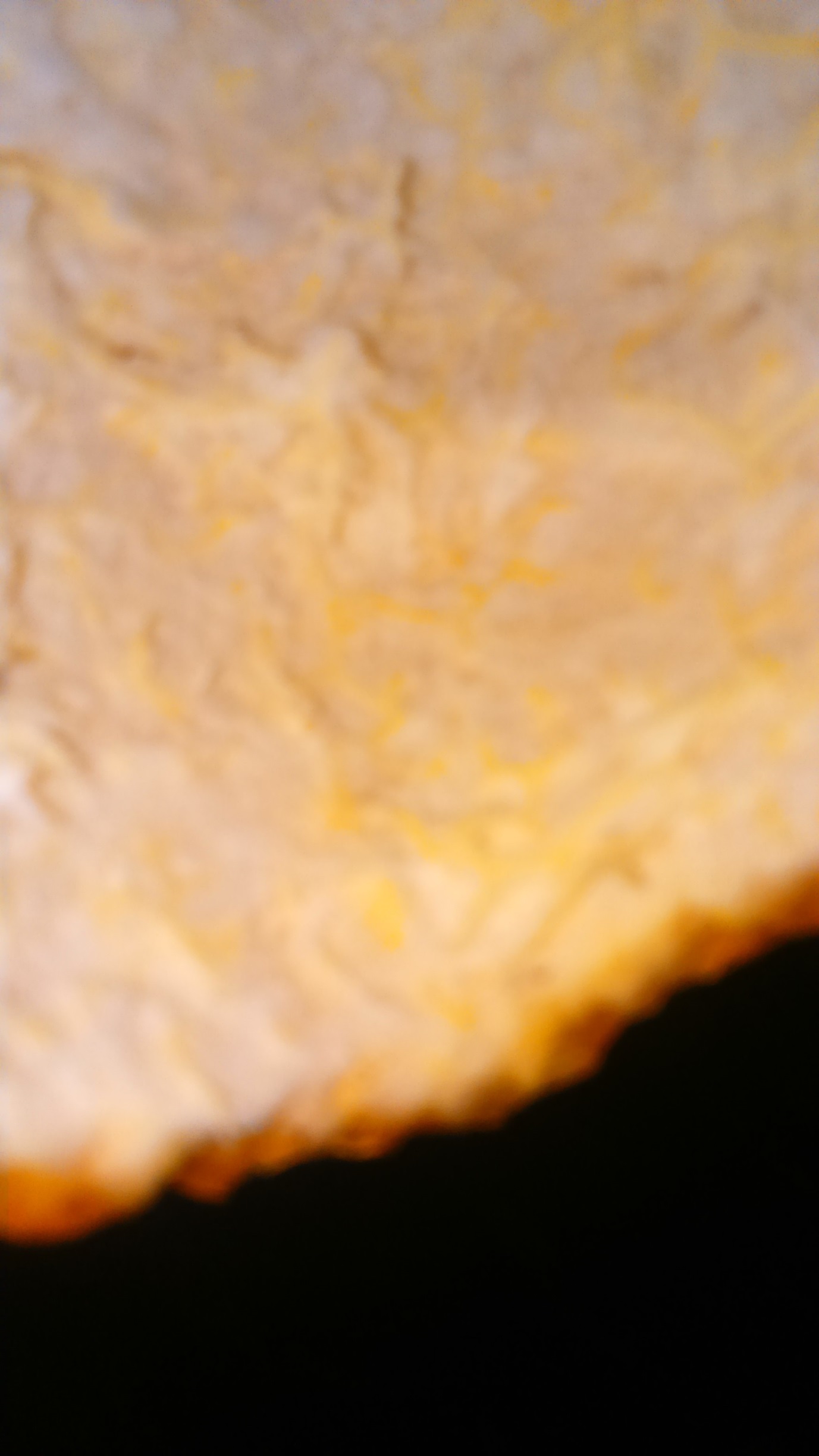 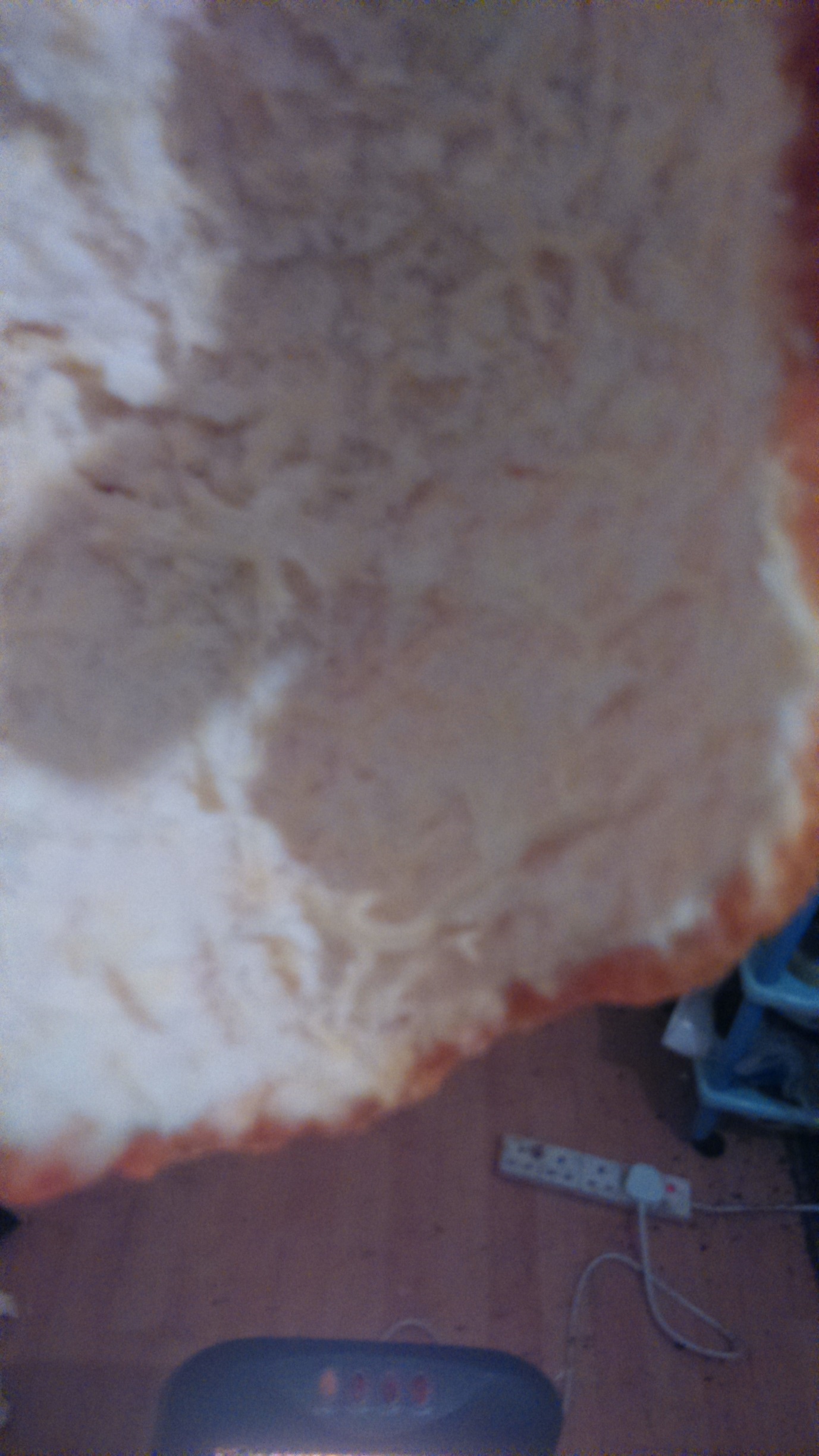 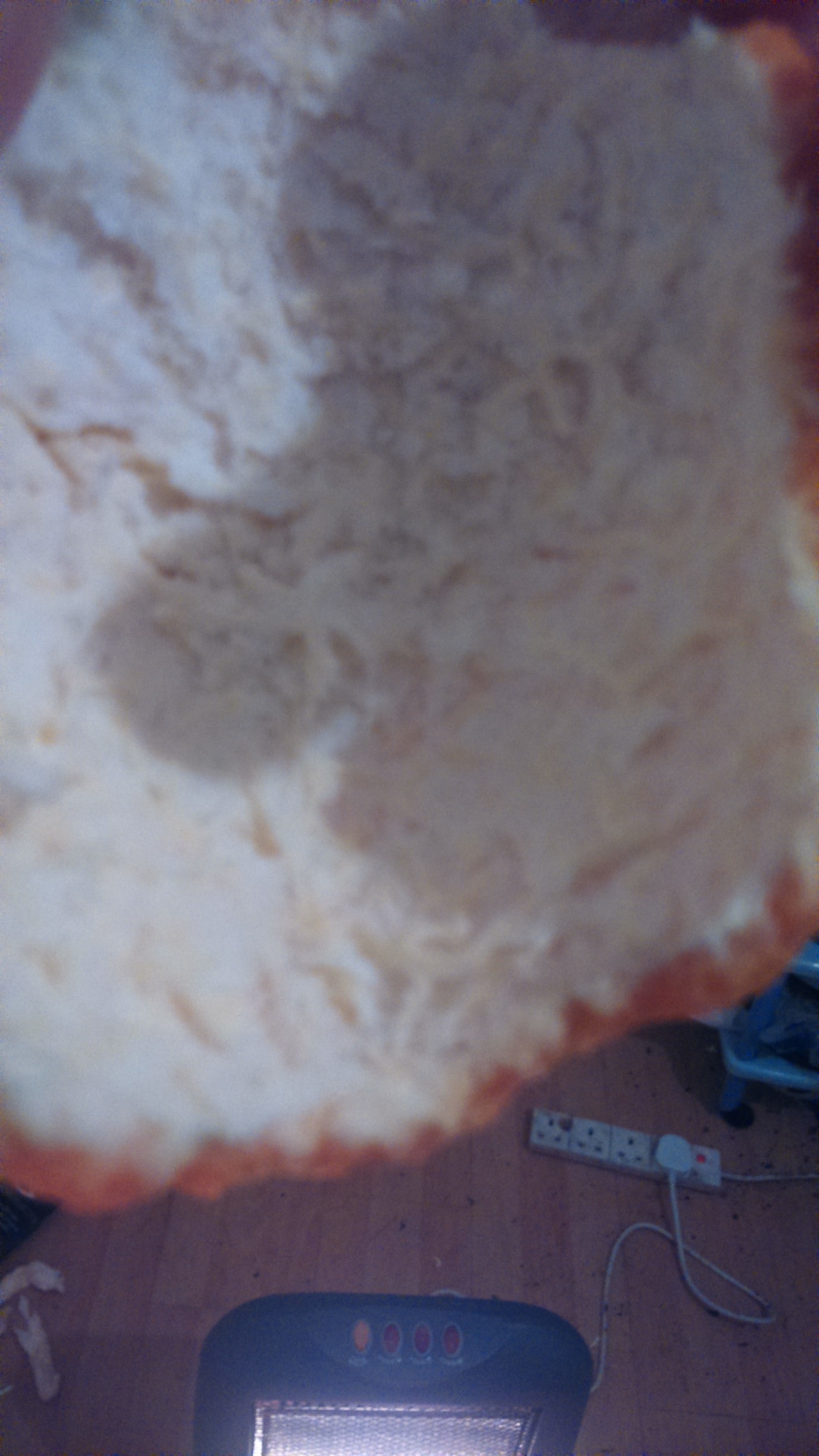 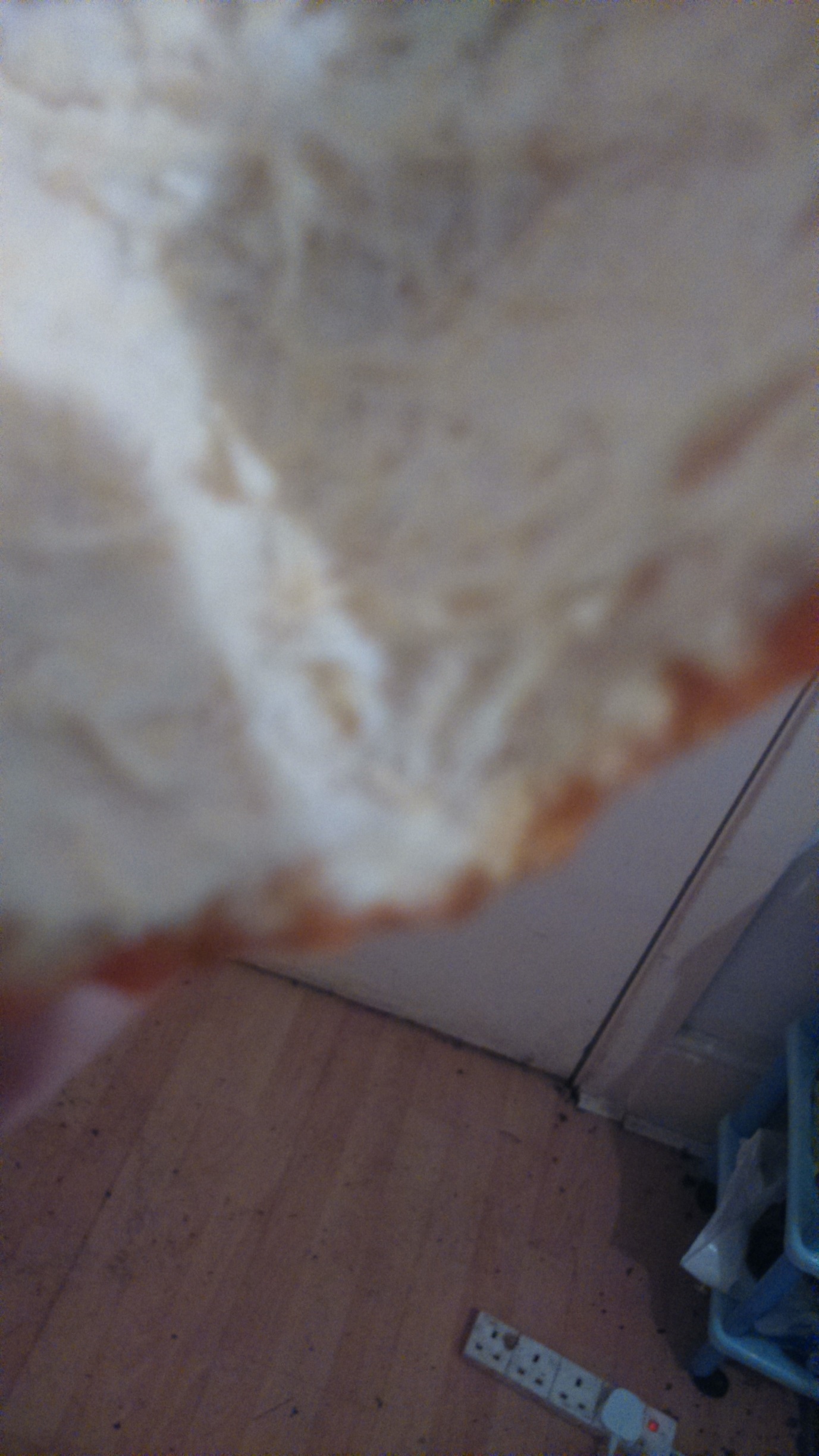 